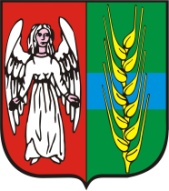 Załącznik nr 8 do SIWZZP.271.3.2019PROJEKT Umowa nr	zawarta w dniu	2018 r., w Grucie, po przeprowadzeniu postępowania o zamówienie publiczne w trybie przetargu nieograniczonego na roboty budowlane pn. „Remont pomieszczeń Biblioteki Publicznej w Grucie (dz. nr 41/8)”. pomiędzy:Gminą Gruta z siedzibą w Grucie (86-330) pod numerem 244,NIP 876-244-36-22   REGON 871118632reprezentowaną przez:Waldemara Kurkowskiego - Wójta Gminy Grutazwaną dalej w treści umowy Zamawiającymprzy kontrasygnacie Haliny Saucha - Skarbnika Gminy Grutaa.........................................................................................................................................................................NIP	zwanym dalej „Wykonawcą":§ 1. Zakres umowyZamawiający zleca, a Wykonawca przyjmuje do wykonania roboty budowlane polegające na: 	{zakres robót z SIWZ)Szczegółowy zakres robót określony jest w dokumentacji budowlanej, na którą składają się:przedmiarWykonawca zobowiązuje się wykonać przedmiot umowy z własnych materiałów.Wyroby budowlane użyte do wykonania przedmiotu zamówienia powinny odpowiadać, co do jakości wymogom wyrobów dopuszczonych do obrotu i stosowania w budownictwie, określonym w art. 4 ustawy z dnia 16 kwietnia 2004 r. o wyrobach budowlanych (Dz. U. z 2016 poz. 1570 ze zmianami), wymaganiom SIWZ z załącznikami.5.	Na każde żądanie Zamawiającego Wykonawca obowiązany jest okazać, dane potwierdzające spełnienie wymagań, o których mowa w ust. 9 (krajową deklarację własności użytkowych wraz z kartą charakterystyki lub informacje o substancjach zawartych w wyrobach budowlanych, lub krajową oceną techniczną, lub aprobaty o ile produkt zawiera) i przekazać Zamawiającemu te dokumenty na 7 dni roboczych przed wbudowaniem.§ 2. Podwykonawcy1. Wykonawca następujące roboty zamierza powierzyć Podwykonawcom:Wykonawca odpowiada za działania i zaniechania Podwykonawców jak za swoje własne.Wykonawca jest  odpowiedzialny  za   bezpieczeństwo  wszelkich  działań   na  terenie  wykonywania przedmiotu umowy.W przypadku, gdy Wykonawca zamierza podpisać umowę z Podwykonawcami na wykonanie określonej szczegółowo części robót wymienionej w ofercie, jest zobowiązany do wcześniejszego uzyskania pisemnej zgody Zamawiającego na treść projektu lub zmiany umowy.Jeżeli Zamawiający uzna, że kwalifikacje Podwykonawcy lub jego wyposażenie w sprzęt nie gwarantują odpowiedniej jakości wykonania robót, Zamawiający ma prawo żądać od Wykonawcy zmiany Podwykonawcy.W trakcie realizacji przedmiotu umowy Wykonawca bez zgody Zamawiającego nie może zmienić Podwykonawcy.Przerwa w realizacji przedmiotu Umowy wynikająca z braku Podwykonawcy będzie traktowana jako przerwa wynikła z przyczyn zależnych od Wykonawcy i nie może stanowić podstawy do zmiany terminów.8.	Do zawarcia przez Podwykonawcę umowy z dalszym podwykonawcą wymagana jest zgoda Zamawiającego i Wykonawcy.9.	Terminy płatności w stosunku do Podwykonawców muszą być zgodne z przepisami ustawy Kodeks cywilny.Umowa z Podwykonawcą powinna zawierać zapis zobowiązujący Podwykonawcę do powiadomienia Zamawiającego o dokonaniu przez Wykonawcę zapłaty za zrealizowane przez Podwykonawcę roboty w terminie trzech dni od daty wpływu należności na rachunek bankowy Podwykonawcy.Wykonawca i Podwykonawcy zamierzający zawrzeć umowę o podwykonawstwo w zakresie robót budowlanych, które składają się na przedmiot zamówienia, o którym mowa w § 1 niniejszej umowy, są zobowiązani w trakcie realizacji zamówienia przedstawić Zamawiającemu projekt umowy z Podwykonawcą (przy czym Podwykonawcy składają projekt wraz ze zgodą Wykonawcy na zawarcie umowy o dalsze podwykonawstwo), a Zamawiający w ciągu 14 - dni od przekazania może zgłosić pisemne zastrzeżenia do projektu tej umowy, jeżeli nie spełnia ona wymagań określonych w specyfikacji istotnych warunków zamówienia oraz gdy przewiduje termin zapłaty wynagrodzenia dłuższy niż określony w ust. 9 niniejszego paragrafu. Niezgłoszenie zastrzeżeń uważa się za akceptację projektu.Wykonawca i Podwykonawcy robót budowlanych, o których mowa w ust. 11 niniejszej umowy przedkładają Zamawiającemu poświadczoną za zgodność z oryginałem kopię zawartej umowy o podwykonawstwo w terminie 7 dni od jej zawarcia. Zamawiający w terminie 14 dni od przekazania może wnieść pisemny sprzeciw w przypadkach, o których mowa w ust. 11. Niezgłoszenie sprzeciwu uważa się za akceptację umowy przez Zamawiającego.13.	Przepisy ust. 11-12 niniejszego paragrafu stosuje się odpowiednio do zmian umowy o podwykonawstwo.14.	Zamawiający będzie prowadził kontrolę płatności należności dla Podwykonawców za wykonane przez nich roboty budowlane:jeżeli prace objęte fakturą wystawioną Zamawiającemu przez Wykonawcę były wykonywane przez Podwykonawców robót budowlanych, do faktury rozliczeniowej z Zamawiającym Wykonawca przedłoży oświadczenia Podwykonawcy/Podwykonawców o braku zaległych płatności od Wykonawcy, albo oświadczenie Wykonawcy wyjaśniające dlaczego podwykonawca odmówił złożenia oświadczenia,w przypadku nie dostarczenia oświadczeń wszystkich Podwykonawców robót budowlanych lub dostarczenia oświadczeń, z których wynika, że Wykonawca zalega z płatnościami wobec takich Podwykonawców w związku z realizacją prac, a także w przypadku dostarczenia oświadczeń potwierdzających istnienie sporu, Zamawiający będzie miał prawo do wstrzymania płatności stosownej części faktury, przy czym powyższe nie stanowi opóźnienia w zapłacie i nie będzie skutkować naliczeniem odsetek za opóźnienia od nieterminowych płatności. Wstrzymana płatność zostanie zwolniona przez Zamawiającego mimo nie przedstawienia oświadczenia Podwykonawcy jeśli ten bezpodstawnie odmawia jego podpisania, a Wykonawca bezspornie udowodni poprzez przedstawienie stosownych dokumentów, ze należne płatności zostały wykonane.Zawarcie przez Wykonawcę umowy z Podwykonawcą bez zgody Zamawiającego stanowi rażące naruszenie niniejszej umowy. Za każdy przypadek naruszenia, o którym mowa w zdaniu poprzedzającym Zamawiający może nałożyć na Wykonawcę karę umowną w wysokości 3.000 zł.Na wniosek Zamawiającego, Wykonawca bezzwłocznie dostarczy Zamawiającemu szczegółowe informacje dotyczące Podwykonawców w zakresie prac powierzonych każdej takiej jednostce oraz dotyczące osiągniętego w dacie przygotowania takiej informacji etapu prac, faktur wystawionych przez nich oraz udokumentowanego podsumowania płatności dokonanych na ich rzecz do dnia sporządzenia takiej informacji.17.	Wykonawca jest odpowiedzialny za bezpieczeństwo wszelkich działań na terenie budowy, w tym również
Podwykonawców.§ 3. Terminy realizacji umowy1. Strony ustalają termin zakończenia realizacji przedmiotu umowy: do 30 kwietnia 2019 r.2. Zgłoszenie przez Wykonawcę gotowości do odbioru końcowego nastąpi co najmniej na 7 dni przed terminem zakończenia realizacji przedmiotu umowy.3.	Po przekroczeniu terminu umownego zakończenia robót, Wykonawcy nie przysługuje prawo do odstąpienia od wykonania przedmiotu umowy.3.	Termin realizacji przedmiotu umowy, o którym mowa w § 3 ust.1, może zostać zmieniony w przypadku:dokonania w trakcie realizacji zmian dokumentacji koniecznej do wykonania przedmiotu umowy.§ 4. Wynagrodzenie1.	Za wykonanie przedmiotu umowy określonego w §1 strony ustalają wynagrodzenie ryczałtowe w kwocie netto...................	zł, plus należny podatek VAT 23% w wysokości..........	zł, łącznie wynagrodzenie brutto wynosi	................. zł słownie:...........................................................	Wynagrodzenie za wykonane roboty będzie płatne przelewem z konta Zamawiającego na konto Wykonawcy, do którego przypisany jest rachunek VAT Wykonawcy.Wystawienie faktury może nastąpić po podpisaniu przez Zamawiającego protokołu odbioru. Zapłata nastąpi w terminie 30 dni od dnia doręczenia prawidłowo wystawionej faktury VAT.4.	 W przypadku wystąpienia okoliczności z § 9, Wykonawca jest zobowiązany niezwłocznie wykonać roboty konieczne ze względu na bezpieczeństwo lub zabezpieczenie przed awarią. Jeżeli konieczność wykonania tych robót wystąpi z winy Wykonawcy, to nie przysługuje mu prawo do otrzymania wynagrodzenia, natomiast w innych przypadkach roboty będą wykonywane za dodatkowym wynagrodzeniem, które zostanie ustalone zgodnie z ofertą.§ 5. Obowiązki stron1.	Zamawiający zobowiązany jest do:przekazania terenu budowy w ciągu trzech dni od daty podpisania umowy,zapewnienia nadzoru inwestorskiego,odbioru przedmiotu umowy.2.	Wykonawca zobowiązany jest do:1)	zrealizowania robót budowlanych zgodnie z opisem zawartym w niniejszej umowie oraz zgodnie z:specyfikacją istotnych warunków zamówienia i ofertą wraz załącznikami,warunkami wynikającymi z obowiązujących przepisów techniczno-budowlanych,wymaganiami wynikającymi z obowiązujących Polskich Norm i aprobat technicznych;protokolarnego przejęcia terenu budowy;zapewnienia na czas trwania budowy kierownika budowy/robót z odpowiednimi uprawnieniami budowlanymi;zabezpieczenia terenu budowy z zachowaniem najwyższej staranności;zorganizowania zaplecza budowy;pełnego ubezpieczenia budowy;natychmiastowego zawiadomienia Zamawiającego o wadach i brakach w otrzymanej dokumentacji;zawiadomienia Zamawiającego o zamiarze wykonania robót zanikających lub ulegających zakryciu z wyprzedzeniem ustalonym z przedstawicielem Zamawiającego;przerwania robót na żądanie Zamawiającego oraz zabezpieczenia wykonania robót przed ich zniszczeniem;10) zgłoszenia przedmiotu umowy do odbioru końcowego, uczestniczenia w czynnościach odbioru i zapewnienia usunięcia stwierdzonych wad;11) dbania o należyty porządek na terenie budowy; 12)zapewnienia na własny koszt obsługi geodezyjnej budowy, wykonania inwentaryzacji powykonawczej geodezyjnej (dot. robót zmieniających zagospodarowanie terenu, w tym wykonywanie przyłączy instalacyjnych) i sporządzenia tabeli elementów scalonych stanowiącej załącznik do protokołu odbioru końcowego robót.3. Sposób utylizacji części materiały porozbiórkowych /drewno, metal/ Wykonawca jest zobowiązany przeprowadzić po wcześniejszym uzgodnieniu zagospodarowania surowców z Wykonawcą.§ 6. Przedstawiciele stron1.	Przedstawicielem Zamawiającego na  budowie będzie inspektor nadzoru  inwestorskiego w osobie:	działającego w granicach umocowania określonego przepisami ustawy z dnia 7 lipca 1994 r. Prawo budowlane (Dz. U. z 2017 poz. 1332) oraz umowy zawartej z Zamawiającym.2.	Przedstawiciel Zamawiającego uprawniony jest do wydawania Wykonawcy poleceń związanych z jakością i ilością robót, które są niezbędne do prawidłowego oraz zgodnego z umową, specyfikacją istotnych warunków zamówienia wraz z projektem budowlanym i przepisami prawa wykonania przedmiotu umowy.3. Przedstawicielem Wykonawcy na budowie będzie kierownik budowy/robót w osobie: ....................... działający w granicach umocowania określonego przepisami ustawy z dnia 7 lipca 1994 r. Prawo budowlane (Dz. U. z 2017 poz. 1332) Prawo budowlane.§ 7. Gwarancja1.	Z chwilą podpisania umowy Wykonawca wpłaci na konto wskazane przez Zamawiającego kwotę stanowiącą  10% wartości zamówienia brutto, tj. kwotę      	  zł(słownie:	) stanowiącą gwarancję należytego wykonania robót. W terminie 14 dni od podpisania protokołu odbioru robót Zamawiający zwróci Wykonawcy 70% tej kwoty, a pozostałą część, tj. 30%, zwróci Wykonawcy w terminie 14 dni od dnia zakończenia okresu gwarancji.Na wykonany przedmiot umowy wykonawca udziela 36 miesięcznej gwarancji licząc od daty odbioru robót.Zamawiający w razie stwierdzenia wad przedmiotu umowy w terminie gwarancji obowiązany jest do przedłożenia Wykonawcy stosownych reklamacji najpóźniej w ciągu 7 dni;Wykonawca powinien udzielić odpowiedzi pisemnej na przedłożoną reklamację w ciągu 14 dni, po bezskutecznym upływie tego terminu reklamacja uważana będzie za uznaną w całości zgodnie z żądaniem Zamawiającego.Wykonawca zobowiązuje się przenieść na Zamawiającego wszelkie uprawnienia z tytułu gwarancji udzielonych przez dostawców na wyroby stosowane przy wykonaniu przedmiotu umowy, wydając w tym celu Zamawiającemu właściwe dokumenty gwarancyjne, najpóźniej w chwili podpisywania protokołu końcowego odbioru przedmiotu umowy.§ 8 Odbiór robót1.	Razem z wnioskiem o dokonanie odbioru końcowego robót Wykonawca przekaże Zamawiającemu:oświadczenie kierownika budowy/robót o zgodności wykonania robót budowlanych z zamówieniem;dokumentację powykonawczą zawierają wszelkie deklaracje własności użytkowych, atesty, świadectwa i certyfikaty na wszystkie wyroby budowlane, protokoły odbioru i szczelności instalacji sporządzone przez osoby posiadające odpowiednie uprawnienia budowlane lub uprawnienia dozorowe.Jeżeli Zamawiający uzna, że roboty zostały zakończone i nie będzie miał zastrzeżeń, co do kompletności i prawidłowości dokumentacji powykonawczej, w porozumieniu z Wykonawcą, wyznaczy datę odbioru końcowego robót.Jeżeli Zamawiający stwierdzi, że roboty nie zostały zakończone lub będzie miał zastrzeżenia co do kompletności i prawidłowości dokumentacji powykonawczej, w porozumieniu z Wykonawcą wyznaczy termin ponownego złożenia przez Wykonawcę wniosku o dokonanie odbioru końcowego.Za dzień zakończenia robót przyjmuje się datę powiadomienia Zamawiającego przez Wykonawcę o gotowości do odbioru końcowego, o ile roboty zostaną odebrane.Zamawiający dokona odbioru końcowego robót i sporządzi protokół końcowy z przyjęcia robót w terminie 7 dni kalendarzowych stosownie do zapisów ust. 2 lub 3.Jeżeli w toku czynności odbiorowych zostaną stwierdzone wady, to Zamawiającemu przysługują następujące uprawnienia:jeżeli wady nadają się do usunięcia, odmawia odbioru do czasu usunięcia wad;jeżeli wady nie nadają się do usunięcia to:jeżeli nie uniemożliwiają one użytkowania przedmiotu umowy zgodnie z przeznaczeniem, Zamawiający obniża odpowiednio wynagrodzenie;jeżeli wady uniemożliwiają użytkowanie przedmiotu umowy zgodnie z przeznaczeniem, Zamawiający może odstąpić od umowy.7.	Strony postanawiają, że z czynności odbioru będzie sporządzony:protokół końcowy - w przypadku odbioru robót bez zastrzeżeń/uwag, lub gdy Zamawiający uzna, że odbierze roboty z jednoczesnym obniżeniem wynagrodzenia Wykonawcy;protokół wstępny - w innym przypadku niż powyżej, zawierający wszelkie ustalenia dokonane w toku odbioru, jak też terminy wyznaczone na usunięcie stwierdzonych przy odbiorze wad.8. Wykonawca zobowiązany jest do zawiadomienia Zamawiającego o usunięciu wad oraz do zaproponowania terminu odbioru robót uznanych uprzednio za wadliwe. Usunięcie wad powinno być stwierdzone protokolarnie w formie protokołu końcowego lub jak w ust. 7 lit. b).9.	O wykryciu wady w okresie gwarancji jakości Zamawiający obowiązany jest zawiadomić Wykonawcę na piśmie. Istnienie wady strony potwierdzą protokolarnie, uzgadniając sposób i termin usunięcia wady.10. W przypadku nie usunięcia wad przez Wykonawcę w uzgodnionym terminie, wady usunie Zamawiający, obciążając pełnymi kosztami ich usunięcia Wykonawcę.§ 9. Odstąpienie od umowy1.	Zamawiającemu przysługuje prawo do odstąpienia od umowy, gdy:Wykonawca z nieuzasadnionych przyczyn nie rozpoczął, prac projektowych lub robót budowlanych w ciągu 14 dni kalendarzowych od protokolarnego przekazania placu budowy pomimo wezwania wystosowanego przez Zamawiającego złożonego na piśmie;Wystąpi istotna zmiana okoliczności, której nie można było przewidzieć w chwili zawarcia umowy powodująca, że wykonanie umowy nie leży w interesie publicznym Zamawiający może odstąpić od umowy w terminie 30 dni od powzięcia wiadomości o tych okolicznościach. W tym przypadku Wykonawca otrzyma wynagrodzenie należne mu z tytułu wykonania części umowyZamawiający nie otrzymał dofinansowania z Urzędu Marszałkowskiego na realizację przedmiotu zamówienia.Odstąpienie od umowy, o którym mowa w ust. 1.2) powinno nastąpić w formie pisemnej.W przypadku odstąpienia od umowy:w terminie 7 dni Wykonawca przy udziale Zamawiającego sporządzi szczegółowy protokół inwentaryzacji robót w toku według stanu na dzień odstąpienia;Wykonawca złoży przygotowaną dokumentację lub zabezpieczy przerwane roboty w zakresie obustronnie uzgodnionym na koszt strony, która odstąpiła od umowy;Wykonawca zgłosi, aby Zamawiający dokonał odbioru robót przerwanych oraz robót zabezpieczających w terminie 7 dni kalendarzowych;Wykonawca usunie z terenu budowy urządzenia zaplecza przez niego dostarczone lub wzniesione;Zamawiający w razie odstąpienia od umowy, obowiązany jest do:a)	dokonania odbioru robót przerwanych stanowiących podstawę ustalenia wynagrodzenia;dokonania zapłaty wynagrodzenia za roboty, które zostały wykonane do dnia odstąpienia,rozliczenia się z Wykonawcą z tytułu nierozliczonych w inny sposób kosztów budowy, obiektów zaplecza, urządzeń związanych z zagospodarowaniem i uzbrojeniem terenu budowy, chyba że Wykonawca wyrazi zgodę na przyjęcie tych obiektów i urządzeń.§ 10. Kary umowneW zakresie odpowiedzialności odszkodowawczej strony ustanawiają odpowiedzialność w formie kar umownych.Kary te będą naliczane w następujący sposób:- Wykonawca płaci Zamawiającemu kary umowne:0,20 % wynagrodzenia o którym mowa w § 4 ust. 1 za każdy dzień opóźnienia w wykonaniu przedmiotu umowy, liczony od dnia wyznaczonego na wykonanie przedmiotu umowy do dnia faktycznego odbioru;0,20 % wynagrodzenia o którym mowa w § 4 ust. 1 za każdy dzień opóźnienia w usunięciu wad, liczony od dnia wyznaczonego na wykonanie usunięcia wad do dnia faktycznego odbioru;3.	Jeżeli wartość szkody przeniesie wartość należnych kar umownych, strony będą mogły dochodzić od
siebie odszkodowania uzupełniającego według przepisów Kodeksu cywilnego.§11. Zmiany w umowieWszelkie zmiany w umowie pod rygorem nieważności muszą być dokonane w formie pisemnej.Zamawiający przewiduje możliwość dokonania zmian istotnych postanowień zawartej umowy w stosunku do treści oferty, na podstawie której dokonano wyboru Wykonawcy w przypadku wystąpienia co najmniej jednej z okoliczności wymienionych poniżej, z uwzględnieniem podawanych warunków ich wprowadzenia:wydłużenie terminu wykonania przedmiotu umowy lub/i zmiany wynagrodzenia wskutek wystąpienia okoliczności niezależnych od Wykonawcy uniemożliwiających bądź utrudniających prowadzenie robót, termin ten może ulec wydłużeniu, nie więcej jednak, niż o czas trwania tych okoliczności,wydłużenie terminu wykonania przedmiotu umowy w przypadku kiedy prace objęte niniejszą umową, zostały wstrzymane przez właściwy organ, co uniemożliwia terminowe zakończenie realizacji przedmiotu umowy,wydłużenie terminu wykonania przedmiotu umowy z powodu zaistnienia konieczności wydłużenia terminu zakończenia realizacji umowy na skutek zaistnienia „siły wyższej". Za siłę wyższą, warunkującą zmianę umowy uważać się będzie w szczególności: powódź, pożar i inne klęski żywiołowe, zamieszki, strajki, ataki terrorystyczne, itp.,zmiany osób lub/i podmiotów innych niż strony, uczestniczących w realizacji zadania,zmiany wynagrodzenia w przypadku zmiany obowiązującej stawki podatku od towarów i usług (VAT),zmiany zapisów umowy prowadzące do likwidacji oczywistych omyłek pisarskich i rachunkowych w treści umowy,7) zmiany zapisów umowy w razie powstania rozbieżności lub niejasności w rozumieniu pojęć lub sformułowań użytych w umowie, których nie będzie można usunąć w inny sposób, a zmiana treści umowy będzie umożliwiać usunięcie rozbieżności lub niejasności i doprecyzowanie umowy w celu jednoznacznej interpretacji jej zapisów przez strony,O wystąpieniu okoliczności mogących wpłynąć na zmianę terminów Wykonawca winien niezwłocznie poinformować Zamawiającego pisemnie.O interpretacji zdarzenia „siły wyższej" i ewentualnym uznaniu przedłużenia terminu wykonania robót z tego powodu, będzie decydował Zamawiający w trakcie realizacji robót, po złożeniu pisemnego wniosku Wykonawcy, mając na względzie wyżej wymienione zapisy, w tym w szczególności definicję siły wyższej, o której mowa w ust. 2 pkt. 3.Wszystkie powyższe postanowienia stanowią katalog zmian, na które Zamawiający może wyrazić zgodę. Nie stanowią jednocześnie zobowiązania do wyrażenia takiej zgody.Nie stanowią natomiast zmiany istotnej umowy zmiany związane z obsługą administracyjno-organizacyjną umowy (np. zmiana rachunku bankowego lub zmiana danych teleadresowych).§ 12. Postanowienia końcoweStrony ustalają, że w sprawach nieuregulowanych w niniejszej umowie będą miały zastosowanie przepisy Kodeksu cywilnego i ustawy Prawo zamówień publicznych.W przypadku zaistnienia sporu strony zobowiązują się przekazać sprawy do sądu miejscowo właściwego dla Zamawiającego.Umowę sporządzono w 2 egzemplarzach, po jednym egzemplarzu dla zamawiającego i Wykonawcy.Zamawiający	WykonawcaKontrasygnata Skarbnika Gminy